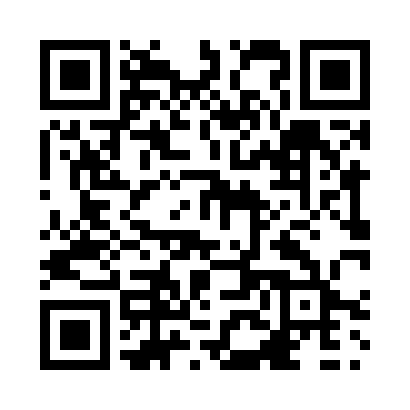 Prayer times for Bay Shore, New Brunswick, CanadaMon 1 Apr 2024 - Tue 30 Apr 2024High Latitude Method: Angle Based RulePrayer Calculation Method: Islamic Society of North AmericaAsar Calculation Method: HanafiPrayer times provided by https://www.salahtimes.comDateDayFajrSunriseDhuhrAsrMaghribIsha1Mon5:407:041:285:577:539:172Tue5:387:021:285:587:549:183Wed5:367:001:275:597:569:204Thu5:346:581:276:007:579:215Fri5:326:561:276:017:589:236Sat5:306:541:276:027:599:247Sun5:276:531:266:038:019:268Mon5:256:511:266:048:029:289Tue5:236:491:266:048:039:2910Wed5:216:471:256:058:049:3111Thu5:196:451:256:068:069:3212Fri5:176:441:256:078:079:3413Sat5:156:421:256:088:089:3614Sun5:136:401:246:098:109:3715Mon5:106:381:246:098:119:3916Tue5:086:371:246:108:129:4117Wed5:066:351:246:118:139:4218Thu5:046:331:246:128:159:4419Fri5:026:311:236:138:169:4620Sat5:006:301:236:138:179:4721Sun4:586:281:236:148:189:4922Mon4:566:261:236:158:209:5123Tue4:546:251:236:168:219:5224Wed4:516:231:226:178:229:5425Thu4:496:211:226:178:249:5626Fri4:476:201:226:188:259:5827Sat4:456:181:226:198:269:5928Sun4:436:171:226:208:2710:0129Mon4:416:151:226:208:2910:0330Tue4:396:141:216:218:3010:05